Request for Quote (RFQ) Response FormInstructions for the BuyerAn RFQ is usually used when you know what you want to purchase and your main focus is what it will cost to meet the requirements. Price is usually the most important factor. Use this Response Form with the RFQ procurement template.Everything highlighted in RED in this document is information for the Buyer (that’s you).  Delete these RED sections prior to publishing the RFQ. Anything shaded in YELLOW  is customisable by the Buyer (you). When you have completed these areas please un-shade them.Everything highlighted in PURPLE or BLUE is information for the Respondent.Checked that the content in this Response Form is correct.Do not alter the section headings and sequence. Consistency makes it easier for 		
suppliers to respond to opportunities.Checked, however, that the content is aligned to your agency’s procurement practice.	Deleted all Buyer instructions and tips (RED) and unshaded YELLOW bits.	Checked the document is simple and easy to understand.					line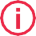 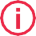 Instructions for RespondentsCheck that you have all the relevant documents, including:The Request for Quote (RFQ) which outlines the procurement.The Response Form (this one) to fill out your response.The RFQ Process, Terms and Conditions. Read these carefully.Before filling out this form, read the Request for Quotes (RFQ) carefully, particularly Section 2(Our Requirements) and Section 3 (Our Evaluation Approach). This helps you quickly decide if you are the right fit for the requirements.Please follow the layout of this Response Form. Don’t change the section headings and sequence as this needs to be consistent across 
all Respondents.You can insert images and graphs.Do not insert links to long documents if possible. They may not be viewed.You can insert links to videos up to 50 MB in size. Everything highlighted in PURPLE in this document is information for the Respondent (you). Delete these PURPLE parts before sending the Response Form. Everything shaded in BLUE is customisable by you. When you have completed these areas please un-shade them.The purple boxes are Supplier Tips. Delete these after reading.Write your response in the blue sections. Un-shade the blue once you have filled these out.Remember to make a note of the Deadline for Questions. The Q & A section is really helpful for all respondents so feel free to ask us anything if it is unclear.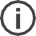 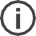 Checklist for Respondents[insert your (Respondent’s) name or logo]Request for QuoteResponse Form In response to the Request for QuotesBy: [insert name of government agency] For: [insert name of procurement]Ref: [procurement reference number]Date of this Quote: [insert date of this document]1. About the RespondentOur profileChoose one of these statements to complete, and delete the others.This is a Quote by [insert the name of your organisation] (the Respondent) to supply the Requirements.ORThis is a [joint/consortium] Quote, by [insert the name of your organisation] and [insert the name of the other organisation/s] (together the Respondents) to supply the Requirements.Our Point of Contact2: Response to the Requirements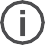 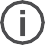 Pre-conditions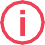 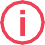 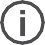 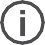 Overview of your solutionPlease provide an overview of your solution. Describe the technical aspects of the product and/or elements of the service offering.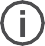 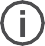 The Evaluation Criteria: Part A - Technical Response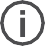 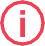 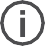 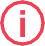 Delete # 5 Broader Outcomes if not applicable.3: The Evaluation CriteriaPart B – Price (Contract/Commercial)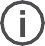 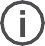 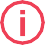 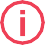 Price as a weighted criterionPricing scheduleSubmit your financial information and pricing using the following pricing schedule. Provide as detailed a breakdown of the services as possible, and describe any assumptions where relevant (i.e. the number of people being applied to a job and why, or if that changes over time). Where possible, please provide information regarding sub-contractor input as well as your input. Please note, you can use as many rows as required.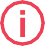 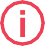 Provide a rate card for any additional services. If you are using sub-contractors, please indicate the organisation. Delete if not applicable.Assumptions State any assumptions you have made in relation to the cost and pricing information. [insert answer here]Supplier tips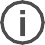 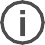 4: Proposed Contract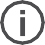 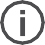 Choose one of these statements to complete, and delete the others.Having read and understood the Proposed Contract, in the RFQ Section 4, I confirm that these terms and conditions are acceptable. If successful, I agree to sign a Contract based on the Proposed Contract, or such amended terms and conditions of Contract as are agreed with the Buyer following negotiations. 
OR
Having read and understood the Proposed Contract, in the RFQ Section 4, I have the following suggestions to make. If successful, I agree to sign a Contract based on the Proposed Contract subject to negotiating the following clauses:5: RefereesPlease supply the details of three referees for your organisation. Include a brief description of the goods or services that your organisation provided, and when - from the beginning date to the end date.
6: Our declarationDECLARATIONI/we declare that in submitting the Quote and this declaration:the information provided is true, accurate and complete and not misleading in any material respectthe Quote does not contain intellectual property that will breach a third party’s rightsI/we have secured all appropriate authorisations to submit this Quote, to make the statements and to provide the information in the Quote and I/we am/are not aware of any impediments to enter into a Contract to deliver the Requirements.I/we understand that the falsification of information, supplying misleading information or the suppression of material information in this declaration and the Quote may result in the Quote being eliminated from further participation in the RFQ process and may be grounds for termination of any Contract awarded as a result of the RFQ.By signing this declaration the signatory below represents, warrants and agrees that he/she has been authorised by the Respondent/s to make this declaration on its/their behalf.Signature:	Full name:  	 Title/position:	 Name of organisation:  	 Date:  	  Have you:Filled out all sections of the Response Form.Removed all the PURPLE ‘Supplier Tip’ boxes from this Form.Delete the PURPLE instructions from this Form.Un-shaded the BLUE highlighting where you fill out your answer.File size: Your email attachment should be no greater than 50MB.Arranged for the declaration to be signed. If this is a joint or consortium Quote make sure all the consortium members sign separate declarations.Prepared your Quote									For your privacy, all financial information relating to price, expenses and costs must be in a separate [‘sealed envelope’/soft copy file].We prefer that you submit your response through GETS.Arranged for the Quote to be [submitted electronically OR delivered] before the 
Deadline for Quotes.Trading name:[insert the name that you do business under]Full legal name (if different):[if applicable]Physical address:[put the address of your head office]Postal address:[e.g. P.O Box address]Registered office:[if you have a registered office insert the address here]Business website:[url address]Type of entity (legal status):[sole trader / partnership / limited liability company / other please specify]NZBN number:[if your organisation has a NZBN registration number insert it here]Country of residence:[insert country where you (if you are a sole trader) or your organisation is resident for tax purposes]GST registration number:[NZ GST number / if overseas please state]Contact person:[name of the person responsible for communicating with the Buyer]Position:[job title or position]Phone number:[landline]Mobile number:[mobile]Email address:[work email]#Pre-conditionsMeets1.[Example: All drivers of a vehicle being operated in a small passenger service must hold a passenger (P) endorsement on their driver licence and have a current ID card.][Yes/No]2.[Example: Laptop must have a minimum of 8GB data storage.][Yes/No]3.[Example: Supplier must hold current New Zealand Law Society practicing certificate.][Yes/No]4.[Example: Supplier must have current professional indemnity insurance up to NZ$5M.][Yes/No]5.[Example: Supplier must hold current ISO 9001 Certification.][Yes/No]1. Track recordWeighting XX%Describe what experience your organisation has in delivering goods/services required under this contractDescribe what experience your organisation has in delivering goods/services required under this contract[insert answer here][insert answer here]Describe any specific experience which is relevant to this opportunity i.e. local conditions and environmental factors.Describe any specific experience which is relevant to this opportunity i.e. local conditions and environmental factors.[insert answer here][insert answer here]Provide 3 examples of previous/current contracts you hold, demonstrating your ability to service the Requirements of this contract. Include: the contract / name of client (including contact details for reference purposes), location of contract, and dates you provided the servicesa brief description of the scope of services performed (including the key service areas, and any ancillary services you provided)a brief description of how you managed the delivery of the services to the client a brief commentary of the quality and timeliness of the services, including where possible examples of times you were asked to provide services outside of scope (i.e. additional minor works)commentary on how you manage(d) health and safety.Note: We may conduct reference checks. Please inform us if you would like to be contacted prior to us contacting the reference.Provide 3 examples of previous/current contracts you hold, demonstrating your ability to service the Requirements of this contract. Include: the contract / name of client (including contact details for reference purposes), location of contract, and dates you provided the servicesa brief description of the scope of services performed (including the key service areas, and any ancillary services you provided)a brief description of how you managed the delivery of the services to the client a brief commentary of the quality and timeliness of the services, including where possible examples of times you were asked to provide services outside of scope (i.e. additional minor works)commentary on how you manage(d) health and safety.Note: We may conduct reference checks. Please inform us if you would like to be contacted prior to us contacting the reference.[insert answer here][insert answer here]2. Capability of the Respondent to deliverWeighting XX%Describe what plant or equipment your organisation will use to deliver the goods/services required under this contract, and how you ensure it is fit for purpose.Describe what plant or equipment your organisation will use to deliver the goods/services required under this contract, and how you ensure it is fit for purpose.[insert answer here][insert answer here]List the key people who will deliver the goods/services, and their qualifications and experience (including any Biographies). Describe how many staff will be allocated to the contract (include any sub- contractors), and also describe how this may change and be managed throughout the delivery of the Requirements (such as with seasonal changes, for example).List the key people who will deliver the goods/services, and their qualifications and experience (including any Biographies). Describe how many staff will be allocated to the contract (include any sub- contractors), and also describe how this may change and be managed throughout the delivery of the Requirements (such as with seasonal changes, for example).[insert answer here][insert answer here]Describe how you ensure staff (and sub-contractors) develop and maintain a high skill set in the delivery of the goods/services required under the contract (describe whether you provide training etc).Describe how you ensure staff (and sub-contractors) develop and maintain a high skill set in the delivery of the goods/services required under the contract (describe whether you provide training etc).[insert answer here][insert answer here]Describe your sub-contractor network (i.e. those services available to you with respect to the goods/ services being delivered).Describe your sub-contractor network (i.e. those services available to you with respect to the goods/ services being delivered).[insert answer here][insert answer here]3. Capacity of the Respondent to deliverWeighting XX%Describe your organisation’s track record in delivering similar goods/services (same quantity, quality, delivered on time, to specification and within budget).Describe your organisation’s track record in delivering similar goods/services (same quantity, quality, delivered on time, to specification and within budget).[insert answer here][insert answer here]Describe how you will interact with key stakeholders in the delivery of the goods/services. Provide your organisational chart, demonstrating how it links to the contract.Describe how you will interact with key stakeholders in the delivery of the goods/services. Provide your organisational chart, demonstrating how it links to the contract.[insert answer here][insert answer here]Describe how you manage work outside of scope, i.e. additional minor works. Include how you may engage additional staff or sub-contractors, balance priorities, and work with stakeholders to ensure the delivery.Describe how you manage work outside of scope, i.e. additional minor works. Include how you may engage additional staff or sub-contractors, balance priorities, and work with stakeholders to ensure the delivery.[insert answer here][insert answer here]Describe your organisation’s size, structure and annual turnover. Explain why this is sufficient to deliver the Requirements in full, on time, to specification and in the quantity required.Describe your organisation’s size, structure and annual turnover. Explain why this is sufficient to deliver the Requirements in full, on time, to specification and in the quantity required.[insert answer here][insert answer here]Provide information about your operational and financial systems to track and manage delivery.Provide information about your operational and financial systems to track and manage delivery.[insert answer here][insert answer here]4. Proposed solutionWeighting XX%Explain how your goods/services meet or exceed our RequirementsExplain how your goods/services meet or exceed our Requirements[insert answer here][insert answer here]Describe how you measure quality in meeting or exceeding our RequirementsDescribe how you measure quality in meeting or exceeding our Requirements[insert answer here][insert answer here]Describe any new ideas or processes you offer which are innovative. Describe the benefits of these e.g. greater efficiency, better quality solution etc. Describe how the benefits are measured.Describe any new ideas or processes you offer which are innovative. Describe the benefits of these e.g. greater efficiency, better quality solution etc. Describe how the benefits are measured.[insert answer here][insert answer here]Describe all significant risks associated with your solution and how you propose to mitigate them (prevent them from happening) and manage them (in the event that they do happen).Describe all significant risks associated with your solution and how you propose to mitigate them (prevent them from happening) and manage them (in the event that they do happen).[insert answer here][insert answer here]5. Broader OutcomesWeighting XX%Do you recognise as a New Zealand business? [Yes/No]The official definition of a New Zealand Business is:A business that originated in New Zealand (not being a New Zealand subsidiary of an offshore business),is majority owned or controlled by New Zealanders, and has its principal place of business in New Zealand.Or a Māori business - defined as a business 50% or more owned by Māori or a Māori authority as identified by IRDThe official definition of a New Zealand Business is:A business that originated in New Zealand (not being a New Zealand subsidiary of an offshore business),is majority owned or controlled by New Zealanders, and has its principal place of business in New Zealand.Or a Māori business - defined as a business 50% or more owned by Māori or a Māori authority as identified by IRDDo you create quality employment opportunities for New Zealanders*, particularly displaced workers and traditionally disadvantaged groups (including as Maori, Pasifika, disabled and women).[Yes/No]*New Zealanders means citizens or residents of New Zealand who are living and entitled to work in New Zealand.[Briefly describe how you create quality employment opportunities for New Zealanders] *New Zealanders means citizens or residents of New Zealand who are living and entitled to work in New Zealand.[Briefly describe how you create quality employment opportunities for New Zealanders] Do you undertake initiatives to contribute to a low emissions economy and promote greater environmental responsibility?[Yes/No][Briefly describe how you are contributing to a low emissions economy, including ensuring that economic and social development can be implemented on a sustainable basis with respect for the protection and preservation of the environment, reducing waste, carbon emissions and pollution][Briefly describe how you are contributing to a low emissions economy, including ensuring that economic and social development can be implemented on a sustainable basis with respect for the protection and preservation of the environment, reducing waste, carbon emissions and pollution]Is your product or service a new and innovative solutions?[Yes/No][Briefly describe how your product or services is a new and innovative solution][Briefly describe how your product or services is a new and innovative solution]Do you follow good employment practices?[Yes/No][Briefly describe how you operate with integrity, transparency and accountability, and respect domestic and international standards relating to human and labour rights.][Briefly describe how you operate with integrity, transparency and accountability, and respect domestic and international standards relating to human and labour rights.]What other broader outcomes does your business include in its operations and output?[Yes/No][Briefly describe what other broader outcomes you include in your operations and output].[Briefly describe what other broader outcomes you include in your operations and output].Public value (based on whole-of-life cost)Weighting XX%Provide the total price and a breakdown of the total cost of the Contract.Provide the total price and a breakdown of the total cost of the Contract.[insert answer here][insert answer here]Detail any other cost and   benefits.Detail any other cost and   benefits.insert answer here]insert answer here]ItemUnit price excluding GSTNumberSub-total excluding GST[e.g. named product][$ X][number of units][$ X][e.g. person’s daily fee rate][$ X][number of days][$ X]Total[$ X]IndividualRole / TitleOrganisationHourly RateDay Rate[Joe Bloggs][e.g. Arborist]$$[Joe Bloggs Jnr.][e.g. Apprentice]$$ClauseConcernProposed solution[insert number][briefly describe your concern about this clause][describe your suggested alternative wording for  the clause or your solution][insert number][briefly describe your concern about this clause][describe your suggested alternative wording for  the clause or your solution]  First referee  First refereeName of referee:[insert name of the referee]Name of organisation:[insert name of their organisation]Goods/services provided:[brief description of the goods/services you provided to this referee]Date of provision:[insert the date when you provided the goods/services]Address:[insert street address]Phone:[insert mobile or landline]Email:[insert email address]Relationship[describe your relationship with this referee]  Second referee  Second refereeName of referee:[insert name of the referee]Name of organisation:[insert name of their organisation]Goods/services provided:[brief description of the goods/services you provided to this referee]Date of provision:[insert the date when you provided the goods/services]Address:[insert street address]Phone:[insert mobile or landline]Email:[insert email address]Relationship[describe your relationship with this referee]  Third referee  Third refereeName of referee:[insert name of the referee]Name of organisation:[insert name of their organisation]Goods/services provided:[brief description of the goods/services you provided to this referee]Date of provision:[insert the date when you provided the goods/services]Address:[insert street address]Phone:[insert mobile or landline]Email:[insert email address]Relationship[describe your relationship with this referee]Please contact me before you approach a referee for a reference[Yes/Not required]Respondent’s declarationRespondent’s declarationRespondent’s declarationTopicDeclarationRespondent’s declarationRFQ Process, Terms and Conditions:I/we have read and fully understand this RFQ, including the RFQ Process, Terms and Conditions (shortened to RFQ-Terms detailed in Section 5). I/we confirm that the Respondent/s agree to be bound by them.[agree / disagree]Collection of further information:The Respondent/s authorises the Buyer to:collect any information about the Respondent, except commercially sensitive pricing information, from any relevant third party, including a referee, or previous or existing clientuse such information in the evaluation of this Quote.The Respondent/s agrees that all such information will be confidential to the Buyer.[agree / disagree]Requirements:I/we have read and fully understand the nature and extent of the Buyer’s Requirements as described in Section 2. I/we confirm that the Respondent/s has the necessary capacity and capability to fully meet or exceed the Requirements and will be available to deliver throughout the relevant Contract period.[agree / disagree]Ethics:By submitting this Quote the Respondent/s warrants that it: has not entered into any improper, illegal, collusive or anti-competitive arrangements with any Competitorhas not directly or indirectly approached any representative of the Buyer (other than the Point of Contact) to lobby or solicit information in relation to the RFQ has not attempted to influence, or provide any form of personal inducement, reward or benefit to any representative of the Buyer.[agree / disagree]Offer Validity Period:I/we confirm that this Quote, including the price, remains open for acceptance for the Offer Validity Period stated in Section 1, paragraph 1.5 of the RFQ.[agree / disagree]Conflict of Interest declaration:The Respondent warrants that it has no actual, potential or perceived Conflict of Interest in submitting this Quote, or entering into a Contract to deliver the Requirements. Where a Conflict of Interest arises during the RFQ process the Respondent/s will report it immediately to the Buyer’s Point of Contact.[agree / disagree]Details of conflict of interest:[if you think you may have a conflict of interest briefly describe the conflict and how you propose to manage it or write ‘not applicable’].[if you think you may have a conflict of interest briefly describe the conflict and how you propose to manage it or write ‘not applicable’].